25/04/201802/05/201809/05/201816/05/201823/05/201830/05/2018Petits Jeux de ballonsShooting super héros Kinball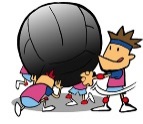 Fêtes des mères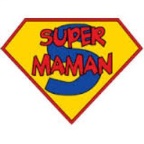 Atelier cuisine fête des voisins 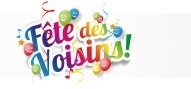 Créer ton histoire des super-héros Moyens GrandsGrand jeu : « connais-tu vraiment les super-héros ? »Shooting super héros(quel super-héros es-tu ?)City stadeFêtes des mèresAtelier cuisine fête des voisins Création de BD + Jeux06/06/201813/06/201820/06/201827/06/201804/07/2018Petits Finition histoire super hérosActivité fête des pères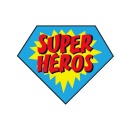 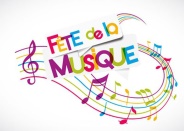  Fêtons la musique « Au son du super-héros »Pique-nique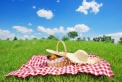 « L’ultime combat des super-héros »MoyensGrandsFinition BD + JeuxActivité fête des pères Fêtons la musique« Promenons-nous dans les bois pendants que les méchants n’y sont pas »Pique-nique« L’ultime combat des super-héros »